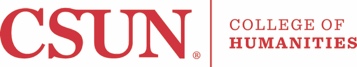 Research Fellows Program ApplicationThe CSUN Research Fellows Program provides 12 units of reassigned time and a small research support budget for those who are selected.The deadline for proposals is Friday, January 28th, 2022, 5:00pm. Late requests will not be considered for funding. RF awards will be announced on or before Friday, February 25, 2022.Please submit applications, along with a short CV, to humanities.grants@csun.edu.Applicant’s full name:Applicant’s title:	Semester fellowship to be held:Department:	Department chair’s signature:Abstract/project summary Proposal not to exceed 1400 words (including objectives, methodology, and anticipated outcomes)